РЕПУБЛИКА СРБИЈАОПШТИНА РАЖАЊОПШТИНСКА УПРАВА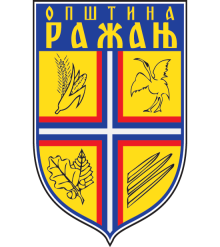 ГОДИШЊИ ИЗВЕШТАЈ ИНСПЕКЦИЈСКОГ НАДЗОРА КОМУНАЛНЕ ИНСПЕКЦИЈЕ ЗА 2018.ГОДИНУРАЖАЊ, 2019 годинаСАДРЖАЈ I    УВОД....................................................................................................................................3II   ОРГАНИЗАЦИОНА СТРУКТУРА.............................................................................................3III  ГОДИШЊИ ИЗВЕШТАЈ ИНСПЕКЦИЈСКОГ НАДЗОРА КОМУНАЛНЕ ИНСПЕКЦИЈЕ ЗА 2018. ГОДИНИ...........................................................................................................................3Извршиоци и организација.........................................................................................4Општи показатељи......................................................................................................4Показатељи делотворности........................................................................................4Превентивно деловање и обавештавање јавности..............................................4 Усклађеност пословања и поступања са законом и прописима које се мерe контролним листама..............................................................................................5 Нерегистровани субјекти и предузете мере.........................................................5 Однос редовних и ванредних инспекцијских надзора........................................5 Координација инспекцијског надзора..................................................................6 Ресурси...................................................................................................................6 Придржавање рокова за поступање.....................................................................7 Законитост управних аката....................................................................................7 Притужбе на рад инспекције.................................................................................7 Обуке запослених...................................................................................................7Информациони систем............................................................................................8Прекршајни поступци..............................................................................................8IV ЗАВРШНА НАПОМЕНА............................................................................................................8I УВОДГодишњи звештај о раду комуналне инспекције за 2018.годину урађен је у складу са 44. ст. 1. став 2.тачка 16. Закона о инспекцијском надзору (“Сл.гласник РС” бр.36/2015, 44/18 и др закон и 95/18).Годишњи извештај инспекцијског надзора садржи општи приказ извршених задатака и послова Комуналне инспекције  и ванредних ситуација у 2017.години, и то:непосредну примену закона и других прописа , спровођење инспекцијског надзора, и решавања у управним стварима у првом степену;праћење стањa и предлагање мера за унапређење стања на терену, на територији општине Ражња;превентивно деловање инспекције као једно од средстава остварења циља инспекцијског надзора; предузимане су друге радње ради утврђивања чињеничног стања према Закону о инспекцијском надзору („Сл. Гласник РС“, бр. 36/15, 44/18 и др закон и 95/18) и посебним законима.Комунална инспекција општине Ражња обавља послове на територији општине Ражња са седиштем у Ражњу, улица Новоражањска број 2.II ОРГАНИЗАЦИОНА СТРУКТУРАIII  ГОДИШЊИ ИЗВЕШТАЈ ИНСПЕКЦИЈСКОГ НАДЗОРУ КОМУНАЛНЕ ИНСПЕКЦИЈЕ ЗА 2018. ГОДИНИKомуналнa инспекцијa као орган управе у саставу Одсека за инспекцијске послове општине Ражањ, обавља послове инспекцијског надзора с првенственим циљем да се превентивним деловањем или изрицањем мера оствари законитост и безбедност пословања и поступања надзираних субјеката и спрече или отклоне штетне последице по законом и другим прописом заштићена добра, права и интересе посебно у области одржавања и успостављања комуналног и кућног реда, контроле заузећа јавних и других површина и заштите јавног интереса , јавних прихода и друго. Комунална инспекција општинске управе у складу са планом рада редовно је сачињавала евиденције, извештаје, усклађивала и координирала инспекцијски надзор са другим инспекцијским органима и радила на унапређењу рада комуналних инспектора.1.	Извршиоци и организацијаУкупан број запослених у комуналној инспекцији је 2 инспектора и 2 комунална контролора. Комунална инспекција спроводи инспекцијски надзор на територији општине Ражањ. Одсек располаже са једно службено возило, а за потребе рада комуналних инспектора обезбеђено је укупно 4 рачунара.Општи показатељиУ извештајној години закључно са 31.12.2018. године отворено је укупно 147 предмета од чега је 78 по службеној дужности и 67 предмета по пријавама грађана који су се овом органу обраћали лично, телефоном, поднесцима преко поште, писарнице и електронском поштом и 2 вануправних предмета.Највећи број пријава односио се на држање домаћих животиња, одржавање зелених површина (кошење), уређење и чишћење неуређених дворишта, уклањање депонија, непоштовање кућног реда, и сл. У циљу постизања законитости и безбедности инспектори су донела 123 записника, 26 решења и то највише из области одржавања чистоће, држање домаћих животиња, одржавање путева, такси превозу , радно време трговинских и угоститељских објеката. У складу са одредбама Закона о инспекцијском надзору, комунална инспекција донела је План инспекцијског надзора за 2019. годину , објавила контролне листе и прописе по којима поступа комунална инспекција .3.	Показатељи делотворности3.1.	Превентивно деловање и обавештавање јавностиКако једно од средстава остварења циља инспекцијског надзора представља и превентивно деловање што подразумева тачно и правовремено информисање грађана, пружање стручне и саветодавне подршке и помоћи физичким лицима, предузетницима и правним лицима, објављивање важећих прописа, давање предлога, покретање иницијатива, упућивање дописа са препорукама и слично, а чиме се подстиче правилност, исправност, уредност, безбедност и редовност у испуњавању обавеза, комунална инспекција је у току 2018. године на порталу http://razanj.org/odsekzainspekcijskeposlove/komunalnainspekcija/ објавила контролне листе, извештаје о раду и планове инспекцијски, бројеве телефона преко којих се могу добити одговори на разна питања, предложити решења, идеје или ставити примедбе. Комунални инспектори извршили су 5 превентивних инспекцијских надзора код корисника који поседују одобрења, али којима је истекао или је требао да истекне рок издатих решења након чега је одређен број субјеката поднео нове захтеве за продужење одобрења за заузеће јавних површина или уклонио баште. Поступајући по пријавама грађана које се односе на заузеће и коришћење заједничких просторија стамбених зграда, буку из стана и одржавање чистоће, инспектори су у највећем броју случајева обављали саветодавне и информативне разговоре са станарима упозоравајући их на одредбе Одлуке о кућном реду у покушају да се постигну заједнички договори уз поштовање прописа и међусуседских односа, а уједно спречило узнемиравње и ометање других станара.Стављањем тежишта на информисање и разговор са грађанима показало се да се постижу бољи резултати и битно смањује број и тежина штетних последица 3.2.	 Усклађеност пословања и поступања са законом и прописима које се мерe контролним листамаУ поступцима редовног и ванредног инспекцијског надзора утврђено је да је ниво усклађености поступања или пословања са прописима, а који се мери контролним листама задовољавајући, али да су највећа одступања када су у питању габарити и површине постављених башти, број елемената баште или оштећивање јавне површине фиксирањем елемента за јавну или другу површину, а било је и одступања од издатог одобрења и техничке документације. Овакво стање биће предмет појачаног превентивног и редовног инспекцијског надзора у следећој години како би се извршила неопходна уподобљавања. Oдступања су констатована када је у питању примена одредби Одлуке о кућном реду везано за држање ствари и коришћење заједничких просторија у складу са наменом, одржавање чистоће на улазима и степеништима, несметан пролаз кроз просторије, поштовање прописаних забрана као што је држање ствари(стари намештај), закључавање улазних врата, и друга питања одржавања. Претпоставка је да ће се пуном применом Закона о становању и одржавању зграда решити многи проблеми везани за обавезе, права и дужности власника стамбених и пословних јединица, као и питања управљања и одлучивањаНа основу контролних листи у поступцима редовних инспекцијских надзора надзирани субјекти сврстани су у одређене категорије према којим ће се вршити инспекцијски надзор. Нижи ризик подразумева и ређе контроле што значи да је акценат на квалитету, а не и квантитету и да је надзор усмерен првенствено на оне субјекте за које се установи да не послују у складу са законом било да се ради о физичким или правним лицима.3.3.	 Нерегистровани субјекти и предузете мереРедовним инспекцијском надзором надзираних субјеката који нису поседовали одобрење надлежног органа за постављање и заузеће јавних површина постављањем летњих башти донета су решења којим им је наложено да одмах и без одлагања, баште уклоне. На основу наложених мера надзирани субјекти су покренули процедуру и добили одобрење. Код надлежних органа општинске управе иницираће се брже и ефикасније издавање свих потребних сагласности како подносиоци не би пропустили сезону коришћења башти због одуговлачења процедуралних поступака државних органа.3.4.	 Однос редовних и ванредних инспекцијских надзораУ 2018. години извршено је 35 редованих инспекцијских надзора постављених монтажних објеката, контрола гробља, јавне расвете, радног времена трговинских и угоститељских објеката, пијаце, такси превоза, водоснабдевање одржавања чистоће, одржавање путева према одредбама Одлука о постављању и уклањању монтажних објеката привременог карактера на јавним и другим површинам на територији општине Ражањ, Одлука о сахрањивању и гробљима, Одлука о јавној расети, Одлука о радном времену угоститељских, трговинских и заназских објеката на територији оштине Ражањ, Одлука о пијацама, Одлука о ауто такси превозу на територији општине Ражањ, Одлука о водоснабдевању на територији општине Ражањ, Одлука о одржавању чистоће, јавних и зелених површина и комуналних објеката, Одлука о категоризацији, управљању и одржавању општинских и некатегирисаних путева и улица на територији општине Ражањ.У току извештајне године извршено је 79 ванредних инспекцијских надзора иницираних представкама грађана што је захтевало увиђај на лицу места, сачињавање записника, спровођење испитног поступка, утврђивање одговорних лица, прикупљање неопходних података, састављање и доношење управних аката и обавештавање грађана. Велики број пријава односио се на држање домаћих животиња, одржавање и уређивање дворишта у приватном власништву, где су власници непознати и не живе на предметним локацијама, или су несавесни власници који не уређују своја дворишта. Такође треба нагласити и чињеницу да с једне стране несавесно и непримерено понашање грађана који лагерују отпад на јавним површинама и појединим локацијама, а с друге стране недовољна материјална средства, разлог су и за недовољну и спору динамику чишћења површина јавне намене и уклањања отпада. 3.5.	 Координација инспекцијског надзораУ поступцима редовних или ванредних инспекцијских надзора инспекција за заштиту животне средине општине Ражањ прослеђивала је другим инспекцијама записнике о утврђеном чињеничном стању, а чији предмет контроле није у њеној надлежности у складу са чл. 30. Закона о инспекцијском надзору. У 2018. години није било захтева за спровођење заједничких инспекцијских надзора.3.6.	 РесурсиУ поступцима инспекцијског надзора инспектори нису користили повећана материјална средства. У поступцима редовних или ванредних инспекцијских надзора Комунална инспекција Општинске управе општине Ражањ, прослеђивала је другим инспекцијама записнике о утврђеном чињеничном стању, а чији предмет контроле није у њеној надлежности у складу са чл. 30 Закона о инспекцијском надзору. Такође са циљем успостављања комуналног реда и спречавања поступања и активности нерегистрованих субјеката, организована је заједничка координирана акција са тржишном инспекцијом. Сталним присуством на месту одржавања реда инспектори су изрицали усмене налоге чиме је спречена продаја као и одлагање отпада и робе на јавним површинама. На чишћењу предметних површина ангажовано је ЈКП „Комуналац“. Како би се постигла ефикаснија сарадња и координација инспекцијских органа, бржа и максимална међусобна информисаност, синхронизација акција и ефикасност у предузимању мера неопходна је електронска повезаност са свим инспекцијама и другим службама и институцијама што се очекује у наредном периоду кроз обједињени систем е-управе.3.7.	 Придржавање рокова за поступањеУзимајући у обзир да је Законом о инспекцијском надзору прописана хитност мера уколико се процени и утврди висок и критичан ризик, односно када то захтевају разлози спречавања или отклањања непосредне опасности по животну средину, безбедност или комунални ред, инспектори су одмах по пријему телефонских пријава или оних које стижу електронском поштом излазили на терен како би на основу процене степена ризика одлучивали о покретању инспекцијског надзора и предузимању мера из своје надлежности о чему су обавештавали подносиоце представки. Из разлога што још увек није уведен јединствен електронски информациони систем и повезаност са свим инспекцијама, а с друге стране поједини управни поступци трају дуже због прибављања неопходних података и спровођења испитних и доказних поступака, одговори нису понекад стизали у жељеним роковима подносилаца, али су испоштовани у складу са прописима. Управне радње и мере предузимане су и доношене у законским роковима, али ће се радити на томе да они буду још краћи нарочито када се ради о изласцима на терен и обавештавању подносиоца представки .3.8.	 Законитост управних акатаКомунални инспектори врше инспекцијски надзор над спровођењем прописа јединице локалне самоуправе донетих на основу Закона о комуналним делатностима, Закона о инспекцијском надзору , Закона о оглашавању, Закона о становању и одржавању зграда. О сваком извршеном прегледу и радњама инспектори су састављали записнике и достављали их странкама у поступку на изјашњавање, а о резултатима обавештавали подносиоце представки. У случајевима када је у поступку надзора утврђено да одређени пропис није или је неправилно примењен инспектор је доносио решење или зависно од процене ризика и тежине штетних последица доносио прекршајни налог. Од спољашних фактора који утичу на ефикаснот остваривања инспекцијског надзора треба истаћи преклапање надлежности, нормативну неусаглашеност неких прописа у појединим управним областима којима треба уређивати инспекцијски надзор као и непрецизност неких прописа, те је потребно усаглашавање како би се уклонили проблеми сукоба надлежности и успоставили адекватни односи разних инспекција нарочито у комуналној, грађевинској и саобраћајној области (статус и дефиниције површина, надзор, дефиниције појмова и поступања). Такође застарелост појединих норматива и стандарда или њихов раскорак са реалним друштвеним стањем и материјалним могућностима, инспекторе може довести у недоумицу да по сопственом нахођењу цене домашај и могућности објективне примене прописа. 3.9.	 Притужбе на рад инспекцијеУ 2018. години је била једна притужба на рад комуналне инспекције.3.10.	 Обуке запосленихУ одсеку комуналне инспекције 2018.године није одржана ни једна обука за комуналне инспекторе.3. 11.	 Информациони системКомунални инспектори у свом раду за потребе инспекцијског надзора користе информационе податке АПР, РГЗ, добијају податке од МУП РС и користе их у складу са одредбама Закона о заштити података о личности 3.12.	 Прекршајни поступциУ 2018. години издата су 9 прекршајна налога, везано за бесправна заузећа површина јавне намене, држање домаћих животиња, избацивања смећа на јавне површине. IV	ЗАВРШНА НАПОМЕНАЗакон о инспекцијском надзору („Сл. Гласник РС“, бр. 36/15) доноси новине у раду инспекције, које су условиле повећан обим посла како у вези доношења одређених аката , тако и у припреми и раду на упознавању инспектора, а и надзираних субјеката, за примену навина у закону.Донет је годишњи план инспекцијског надзора комуналне инспекције за 2019. годину,који је објављен на сајт општине Ражањ. 	КОМУНАЛНИ ИНСПЕКТОР 	       Аница МојашевићНАЧЕЛНИКОДЕЉЕЊЕ ЗА ДРУШТВЕНЕ ДЕЛАТНОСТ, ОПШТУ УПРАВУ, ПРАВНЕ И ЗАЈЕДНИЧКЕ ПОСЛОВЕОДСЕК ЗА ИНСПЕКЦИЈСКЕ ПОСЛОВЕКОМУНАЛНИ ИНСПЕКТОРИКОМУНАЛНИ КОНТРОЛОРИ